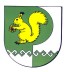 от «23» марта 2020 г.  № 115Об изъятии земельного участка для муниципальных нуждРуководствуясь ст. 49, 56.2, 56.3, 56.6 Земельного кодекса Российской Федерации, ст. 279, 281 Гражданского кодекса Российской Федерации,  Постановлением Правительства Республики Марий Эл от 20.11.2012 N 428 (ред. от 26.02.2020) «О государственной программе развития сельского хозяйства и регулирования рынков сельскохозяйственной продукции, сырья                                         и продовольствия в Республике Марий Эл на 2014 - 2025 годы»,  Постановлением Администрации Моркинского  муниципального района                    от 26.12.2017 № 706 «О внесении изменений  в муниципальную программу «Развитие и модернизация сети автомобильных дорог муниципального образования «Моркинский муниципальный район» на 2014-2018 годы» Администрация Моркинского муниципального района п о с т а н о в л я е т:	1. Изъять для муниципальных нужд –  строительство объекта: «Автомобильная дорога Сапуньжа - Ямбатор – Муканай Моркинского района» земельный участок из категории земель – земли сельскохозяйственного назначения, кадастровый номер 12:13:0150103:515, местоположение – Республика Марий Эл, Моркинский район, площадью – 25146 кв.м., образованный из земельного участка с кадастровым                             номером 12:13:0150103:255, находящегося на праве частной                                             собственности сельскохозяйственного производственного кооператива Сельскохозяйственная артель «Передовик», о чем в Едином государственном реестре прав на недвижимое имущество и сделок с ним сделана запись регистрации № 12:13:0150103:515-12/060/2020-1 от 16.03.2020.2. Установить, что возмещение затрат, возникающих в связи с изъятием земельного участка, производится муниципальным заказчиком на основании отчета об оценке рыночной стоимости земельных участков и соглашения                       с собственником земельного участка, за счет бюджетных средств, предусмотренных Государственной программой развития сельского хозяйства                  и регулирования рынков сельскохозяйственной продукции, сырья                                         и продовольствия в Республике Марий Эл на 2014 - 2025 годы, утвержденной Постановлением Правительства Республики Марий Эл от 20.11.2012 № 428.3. В течение десяти дней со дня принятия решения об изъятии опубликовать настоящее постановление в районной газете «Моркинская земля» и разместить на официальном интернет-портале Республики Марий Эл.4. Направить копию настоящего Постановления об изъятии земельного участка правообладателю изымаемой недвижимости письмом                                         с уведомлением о вручении по почтовому адресу.5. Направить копию настоящего Постановления об изъятии земельного участка в Управление Федеральной службы государственной регистрации, кадастра и картографии по Республике Марий Эл.6. Настоящее постановление вступает в силу со дня опубликования.7. Контроль за исполнением данного постановления возложить                        на заместителя главы Администрации Моркинского муниципального района Тихонову А.М.   Глава Администрации Моркинского муниципального района                                               А.Н.ГолубковМОРКО МУНИЦИПАЛЬНЫЙ РАЙОН  АДМИНИСТРАЦИЙПУНЧАЛАДМИНИСТРАЦИЯМОРКИНСКОГО МУНИЦИПАЛЬНОГО  РАЙОНАПОСТАНОВЛЕНИЕ